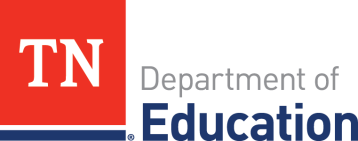 2019-20 Early Postsecondary Exam Fee Assistance Program for Economically Disadvantaged Students Cambridge International ExaminationOverviewThe department will provide funds to maintain the subsidized fees for exams taken during fiscal year 2020. Through the Early Postsecondary Exam Fee Assistance Program, the department will cover $75.80 for each eligible AS Level exam, and $130.71 for each eligible A Level exam, for economically disadvantaged students. This means that schools will only pay $23.00 for each exam for economically disadvantaged students. Requirements for Schools Schools must complete the following requirements in order to be eligible for the reimbursement provided through the program. All information requested will be collected and retained in secure locations to ensure the integrity of this sensitive data is not compromised. This information is collected in order to ensure that students receiving funds meet the eligibility requirements for exam fee assistance. Complete the required Cambridge exam fee reimbursement forms.Each form listed below is provided as a separate worksheet in the 2020 Cambridge Exam Reimbursement Excel document. Request for Reimbursement Cambridge AS/A Summary and Student Roster AssurancesSubmit payments to Cambridge International Examinations and obtain receipt/proof of payment.Compile and submit all required documents by June 1, 2020. Mark materials as confidential and securely mail a signed hard-copy of the Cambridge exam fee reimbursement forms AND a copy of the school’s 2019 Cambridge International Examinations invoice and proof of payment to: Zachary L. Adams, Director of Postsecondary Coordination & AlignmentTennessee Department of Education11th Floor, Andrew Johnson Tower710 James Robertson ParkwayNashville, TN 37243-0383Retain Cambridge Exam Reimbursement Forms: Retain all information documenting student participation and supporting documentation for eligibility for the Early Postsecondary Exam Fee Assistance program for at least five years. Student Eligibility Requirements Prior to the 2018-19 school year, student enrollment in the Federal Free or Reduced-Price Lunch Program could be used as a proxy to determine eligibility for the Early Postsecondary Exam Fee Assistance Program. However, under the new Community Eligibility Provision (CEP), all students at a participating school receive free meals through the Federal Free or Reduced-Price Lunch program regardless of their individual economic status. Adjustments have been made to the list of criteria used to determine student eligibility for exam fee assistance program to account for CEP participation. Please review the information provided below to determine an individual student’s eligibility. For schools/districts that are NOT participating in CEP, the following criteria can be used to determine eligibility for the Early Postsecondary Exam Fee Assistance Program:  The student is enrolled or eligible for the Federal Free or Reduced-Price Lunch Program during the 2019-20 school year. Students are eligible for free or reduced-price lunches if:their family’s income is at or below 185 percent of the poverty level issued annually by the U.S. Department of Health and Human Services, orthe students are directly certified without application for free school meals because they are:in foster care or Head Start, orhomeless or migrant, orliving in households that receive SNAP/Food Stamps, TANF cash assistance, or the Food Distribution on Indian Reservation benefits.For schools/districts that ARE participating in CEP, the following criteria can be used to determine eligibility for the Early Postsecondary Exam Fee Assistance Program:    The student’s family’s income is at or below 185 percent of the poverty level issued annually by the U.S. Department of Health and Human Services, orThe student qualifies as an “identified student” because he or she is:in foster care or Head Start, orhomeless or migrant, orliving in households that receive SNAP/Food Stamps, TANF cash assistance, or the Food Distribution on Indian Reservation benefits.All schools/districts, regardless of CEP participation, can use any of the following criteria to determine which students qualify for the Early Postsecondary Exam Fee Assistance Program:  The student is enrolled in a federal, state, or local program that aids students from low-income families (e.g., Federal TRIO programs such as Upward Bound).The student’s family receives public assistance.The student lives in federally subsidized public housing or a foster home or is homeless.The student is a ward of the state or an orphan.Cost Per Cambridge AS Level Exam Cambridge International AS Level Exam$ 98.80Early Postsecondary Exam Fee Assistance Per AS Level Exam $ 75.80  Final Cost Per Cambridge AS Level Exam For Economically Disadvantaged Students $ 23.00Cost Per Cambridge A Level Exam Cambridge International A Level Exam $ 153.71Early Postsecondary Exam Fee Assistance Per A Level Exam $ 130.71Final Cost Per Cambridge A Level Exam For Economically Disadvantaged Students $ 23.00